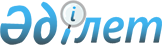 "2014-2016 жылдарға арналған Көкпекті ауданының бюджеті туралы" Көкпекті аудандық мәслихатының 2013 жылғы 26 желтоқсандағы № 21-2 шешіміне өзгерістер енгізу туралы
					
			Күшін жойған
			
			
		
					Шығыс Қазақстан облысы Көкпекті аудандық мәслихатының 2014 жылғы 21 сәуірдегі N 23-2 шешімі. Шығыс Қазақстан облысының Әділет департаментінде 2014 жылғы 25 сәуірде N 3257 болып тіркелді. Шешімнің қабылдау мерзімінің өтуіне байланысты қолдану тоқтатылды (Шығыс Қазақстан облысы Көкпекті аудандық мәслихаты аппаратының 2014 жылғы 26 желтоқсандағы № 185 хаты)      Ескерту. Шешімнің қабылдау мерзімінің өтуіне байланысты қолдану тоқтатылды (Шығыс Қазақстан облысы Көкпекті аудандық мәслихаты аппаратының 26.12.2014 № 185 хаты).

      РҚАО-ның ескертпесі.

      Құжаттың мәтінінде түпнұсқаның пунктуациясы мен орфографиясы сақталған.

      Қазақстан Республикасының 2008 жылғы 4 желтоқсандағы Бюджет кодексінің 106, 109 баптарына, Қазақстан Республикасының 2001 жылғы 23 қаңтардағы «Қазақстан Республикасындағы жергілікті мемлекеттік басқару және өзін-өзі басқару туралы» Заңының 6 бабы 1 тармағының 1) тармақшасына сәйкес, Шығыс Қазақстан облыстық мәслихатының «2014-2016 жылдарға арналған облыстық бюджет туралы» 2013 жылғы 13 желтоқсандағы № 17/188-V шешіміне өзгерістер мен толықтыру енгізу туралы» 2014 жылғы 11 сәуірдегі № 19/216-V (нормативтік құқықтық актілердің мемлекеттік тіркеу Тізілімінде нөмірімен 3240 тіркелген) шешім негізінде Көкпекті аудандық мәслихаты ШЕШТІ:

      1. «2014-2016 жылдарға арналған аудандық бюджет туралы» Көкпекті аудандық мәслихатының 2013 жылғы 26 желтоқсандағы № 21-2 шешіміне (нормативтік құқықтық актілердің мемлекеттік тіркеу Тізілімінде 2014 жылғы 10 қаңтарда № 3154 тіркелген, «Жұлдыз»-«Новая жизнь» газетінің 2014 жылғы 23 қаңтардағы № 7-8, 2014 жылғы 2 ақпандағы № 11, 2014 жылғы 9 ақпандағы № 13, 2014 жылғы 16 ақпандағы № 15) мынадай өзгерістер енгізілсін:



      1 тармақтың 1) тармақшасы жаңа редакцияда жазылсын:

      «1) кірістер – 3 782 326,3 мың теңге, соның ішінде: 

      салықтық түсімдер – 704 061,0 мың теңге; 

      салықтық емес түсімдер – 23 519,0 мың теңге, соның ішінде: 

      бюджеттік кредиттер бойынша сыйақылар – 9,0 мың теңге;

      негізгі капиталды сатудан түсетін түсімдер – 17 000,0 мың теңге;

      трансферттердің түсімдері – 3 015 904,0 мың теңге, соның ішінде:

      субвенциялар – 2 586 606,0 мың теңге;

      бюджеттік кредиттерді өтеу – 7 490,0 мың теңге; 

      бюджет қаражаттарының пайдаланылатын қалдықтары – 14 352,3 мың теңге;»;

      2) тармақшасы жаңа редакцияда жазылсын:

      «2) шығындар – 3 774 836,3 мың теңге, соның ішінде:

      жергілікті атқарушы органдардың қарыздар бойынша сыйақылар мен өзге де төлемдерді төлеу бойынша борышына қызмет көрсету – 9,0 мың теңге;»;



      5 тармақ жаңа редакцияда жазылсын:

      «5. 2014 жылға арналған аудандық бюджетте мұқтаж азаматтардың жеке санаттарына арналған әлеуметтік көмекке облыстық бюджеттен 53 826,0 мың теңге көлемінде ағымдағы нысаналы трансферттер ескерілсін.»;



      6 тармақ жаңа редакцияда жазылсын:

      «6. 2014 жылға аудандық бюджетте облыстық бюджеттен 45 261,0 мың теңге сомасында нысаналы даму трансферттері және ағымдағы нысаналы трансферттер 4 қосымшаға сәйкес ескерілсін.»;



      7 тармақ жаңа редакцияда жазылсын:

      «7. 2014 жылға аудандық бюджетте республикалық бюджеттен 330 211,0 мың теңге сомасында ағымдағы нысаналы трансферттер 5 қосымшаға сәйкес ескерілсін.»;



      аталған шешімнің 1, 4, 5, 6 қосымшалары осы қаулының 1, 2, 3, 4 қосымшаларына сәйкес жаңа редакцияда жазылсын.



      2. Осы шешім 2014 жылғы 1 қаңтардан бастап қолданысқа енгізіледі.

 

  2014 жылға арналған аудандық бюджет

  2014 жылға арналған облыстық бюджеттен берілетін нысаналы даму трансферттері және ағымдағы нысаналы трансферттер

  2014 жылға арналған республикалық бюджеттен берілетін ағымдағы нысаналы трансферттер

  2014 жылға арналған аудандық бюджеттің ағымдағы бюджеттік бағдарламаларының тізбесі

 
					© 2012. Қазақстан Республикасы Әділет министрлігінің «Қазақстан Республикасының Заңнама және құқықтық ақпарат институты» ШЖҚ РМК
				      Сессия төрайымы К. Кожаева      Көкпекті аудандық 

      мәслихатының хатшысы Р. Беспаев

Көкпекті аудандық мәслихатының 

2014 жылғы 21 сәуірдегі 

№ 23-2 шешіміне 1 қосымша 

Көкпекті аудандық мәслихатының 

2013 жылғы 26 желтоқсандағы 

№ 21-2 шешіміне 1 қосымша Санат

 Санат

 Санат

 Санат

 Сомасы

(мың теңге)

 Сынып

 Сынып

 Сынып

 Сомасы

(мың теңге)

 Кіші сынып

 Кіші сынып

 Сомасы

(мың теңге)

 Кірістер атауы

 Сомасы

(мың теңге)

 І. КІРІСТЕР

 3 782 326,3

 1

 Салықтық түсімдер

 704 061,0

 01

 Табыс салығы

 317 860,0

 2

 Жеке табыс салығы

 317 860,0

 03

 Әлеуметтік салық

 244 749,0

 1

 Әлеуметтік салық

 244 749,0

 04

 Меншікке салынатын салықтар

 123 752,0

 1

 Мүлікке салынатын салықтар

 67 225,0

 3

 Жер салығы

 5 587,0

 4

 Көлік құралдарына салынатын салық

 46 355,0

 5

 Бірыңғай жер салығы

 4 585,0

 05

 Тауарларға, жұмыстарға және қызметтерге салынатын iшкi салықтар

 14 708,0

 2

 Акциздер

 3 728,0

 3

 Табиғи және басқа ресурстарды пайдаланғаны үшін түсетін түсімдер

 4 479,0

 4

 Кәсіпкерлік және кәсіби қызметті жүргізгені үшін алынатын алымдар

 6 332,0

 5

 Ойын бизнесіне салық

 169,0

 08

 Заңдық мәнді іс-әрекеттерді жасағаны және (немесе) оған уәкілеттігі бар мемлекеттік органдар немесе лауазымды адамдар құжаттар бергені үшін алынатын міндетті төлемдер

 2 992,0

 1

 Мемлекеттік баж

 2 992,0

 2

 Салықтық емес түсімдер

 23 519,0

 01

 Мемлекеттік меншіктен түсетін кірістер

 719,0

 5

 Мемлекет меншігінде мүлікті жалға беруден түсетін кірістер

 710,0

 7

 Мемлекеттік бюджеттен берілген кредиттер бойынша сыйақылар

 9,0

 02

 Мемлекеттік бюджеттен қаржыландырылатын мемлекеттік мекемелердің тауарларды (жұмыстарды, қызметтерді) өткізуінен түсетін түсімдер

 1 600,0

 1

 Мемлекеттік бюджеттен қаржыландырылатын мемлекеттік мекемелердің тауарларды (жұмыстарды, қызметтерді) өткізуінен түсетін түсімдер

 1 600,0

 06

 Басқа да салықтық емес түсімдер

 21 200,0

 1

 Басқа да салықтық емес түсімдер

 21 200,0

 3

 Негізгі капиталды сатудан түсетін түсімдер

 17 000,0

 03

 Жерді және материалдық емес активтерді сату

 17 000,0

 1

 Жерді сату

 17 000,0

 4

 Трансферттердің түсімдері

 3 015 904,0

 02

 Мемлекеттік басқарудың жоғары тұрған органдарынан түсетін трансферттер

 3 015 904,0

 2

 Облыстық бюджеттен түсетін трансферттер

 3 015 904,0

 5

 Бюджеттік кредиттерді өтеу

 7 490,0

 01

 Бюджеттік кредиттерді өтеу

 7 490,0

 1

 Мемлекеттік бюджеттен берілген бюджеттік кредиттерді өтеу

 7 490,0

 7

 Қарыздар түсімі

 41 580,0

 01

 Мемлекеттік ішкі қарыздар

 41 580,0

 2

 Қарыз алу келісім-шарттары

 41 580,0

 8

 Бюджет қаражаттарының пайдаланылатын қалдықтары

 14 352,3

 01

 Бюджет қаражатының қалдықтары

 14 352,3

 1

 Бюджет қаражатының бос қалдықтары

 14 352,3

 Функционалдық топ

 Функционалдық топ

 Функционалдық топ

 Функционалдық топ

 Функционалдық топ

 Сомасы 

(мың теңге)

 Кіші функция

 Кіші функция

 Кіші функция

 Кіші функция

 Сомасы 

(мың теңге)

 Бюджеттік бағдарламалардың әкімшісі

 Бюджеттік бағдарламалардың әкімшісі

 Бюджеттік бағдарламалардың әкімшісі

 Сомасы 

(мың теңге)

 Бағдарлама

 Бағдарлама

 Сомасы 

(мың теңге)

 Атауы

 Сомасы 

(мың теңге)

 ІІ. ШЫҒЫНДАР

 3 774 836,3

 01

 Жалпы сипаттағы мемлекеттiк қызметтер

 394 858,0

 1

 Мемлекеттiк басқарудың жалпы функцияларын орындайтын өкiлдi, атқарушы және басқа органдар

 359 450,0

 112

 Аудан (облыстық маңызы бар қала) мәслихатының аппараты

 15 709,0

 001

 Аудан (облыстық маңызы бар қала) мәслихатының қызметін қамтамасыз ету жөніндегі қызметтер

 15 559,0

 003

 Мемлекеттік органның күрделі шығыстары

 150,0

 122

 Аудан (облыстық маңызы бар қала) әкімінің аппараты

 92 934,0

 001

 Аудан (облыстық маңызы бар қала) әкімінің қызметін қамтамасыз ету жөніндегі қызметтер

 80 034,0

 003

 Мемлекеттік органның күрделі шығыстары

 12 900,0

 123

 Қаладағы аудан, аудандық маңызы бар қала, кент, ауыл, ауылдық округ әкімінің аппараты

 250 807,0

 001

 Қаладағы аудан, аудандық маңызы бар қала, кент, ауыл, ауылдық округ әкімінің қызметін қамтамасыз ету жөніндегі қызметтер

 247 462,0

 022

 Мемлекеттік органның күрделі шығыстары

 3 345,0

 2

 Қаржылық қызмет

 18 983,0

 452

 Ауданның (облыстық маңызы бар қаланың) қаржы бөлімі

 18 983,0

 001

 Ауданның (областық манызы бар қаланың) бюджетін орындау және ауданның (облыстық маңызы бар қаланың) коммуналдық меншігін басқару саласындағы мемлекеттік саясатты іске асыру жөніндегі қызметтер

 15 833,0

 003

 Салық салу мақсатында мүлікті бағалауды жүргізу

 450,0

 010

 Жекешелендіру, коммуналдық меншікті басқару, жекешелендіруден кейінгі қызмет және осыған байланысты дауларды реттеу

 2 200,0

 011

 Коммуналдық меншікке түскен мүлікті есепке алу, сақтау, бағалау және сату

 200,0

 018

 Мемлекеттік органның күрделі шығыстары

 300,0

 5

 Жоспарлау және статистикалық қызмет

 16 425,0

 453

 Ауданның (облыстық маңызы бар қаланың) экономика және бюджеттік жоспарлау бөлімі

 16 425,0

 001

 Экономикалық саясатты, мемлекеттік жоспарлау жүйесін қалыптастыру және дамыту және ауданды (облыстық маңызы бар қаланы) басқару саласындағы мемлекеттік саясатты іске асыру жөніндегі қызметтер

 14 929,0

 004

 Мемлекеттік органның күрделі шығыстары

 496,0

 061

 Бюджеттік инвестициялар мәселелері бойынша құжаттаманы сараптау және бағалау, бюджеттік инвестициялардың іске асырылуына бағалау жүргізу

 1 000,0

 02

 Қорғаныс

 93 243,0

 1

 Әскери мұқтаждар

 6 093,0

 122

 Аудан (облыстық маңызы бар қала) әкімінің аппараты

 6 093,0

 005

 Жалпыға бірдей әскери міндетті атқару шеңберіндегі іс-шаралар

 6 093,0

 2

 Төтенше жағдайлар жөнiндегi жұмыстарды ұйымдастыру

 87 150,0

 122

 Аудан (облыстық маңызы бар қала) әкімінің аппараты

 87 150,0

 006

 Аудан (облыстық маңызы бар қала) ауқымындағы төтенше жағдайлардың алдын алу және оларды жою

 84 450,0

 007

 Аудандық (қалалық) ауқымдағы дала өрттерінің, сондай-ақ мемлекеттік өртке қарсы қызмет органдары құрылмаған елдi мекендерде өрттердің алдын алу және оларды сөндіру жөніндегі іс-шаралар

 2 700,0

 03

 Қоғамдық тәртіп, қауіпсіздік, құқықтық, сот, қылмыстық-атқару қызметі

 500,0

 9

 Қоғамдық тәртіп және қауіпсіздік саласындағы басқа да қызметтер

 500,0

 458

 Ауданның (облыстық маңызы бар қаланың) тұрғын үй-коммуналдық шаруашылығы, жолаушылар көлігі және автомобиль жолдары бөлімі

 500,0

 021

 Елдi мекендерде жол жүрісі қауiпсiздiгін қамтамасыз ету

 500,0

 04

 Бiлiм беру

 2 153 974,5

 1

 Мектепке дейiнгi тәрбие және оқыту

 186 068,0

 464

 Ауданның (облыстық маңызы бар қаланың) білім бөлімі

 186 068,0

 009

 Мектепке дейінгі тәрбие ұйымдарының қызметін қамтамасыз ету

 66 624,0

 040

 Мектепке дейінгі білім беру ұйымдарында мемлекеттік білім беру тапсырысын іске асыруға

 119 444,0

 2

 Бастауыш, негізгі орта және жалпы орта білім беру

 1 881 281,0

 464

 Ауданның (облыстық маңызы бар қаланың) білім бөлімі

 1 881 281,0

 003

 Жалпы білім беру

 1 840 397,0

 006

 Балаларға қосымша білім беру

 40 884,0

 9

 Бiлiм беру саласындағы өзге де қызметтер

 86 625,5

 464

 Ауданның (облыстық маңызы бар қаланың) білім бөлімі

 81 125,5

 001

 Жергілікті деңгейде білім беру саласындағы мемлекеттік саясатты іске асыру жөніндегі қызметтер

 10 445,0

 005

 Ауданның (областык маңызы бар қаланың) мемлекеттік білім беру мекемелер үшін оқулықтар мен оқу-әдiстемелiк кешендерді сатып алу және жеткізу

 10 046,0

 007

 Аудандық (қалалалық) ауқымдағы мектеп олимпиадаларын және мектептен тыс іс-шараларды өткiзу

 4 000,0

 012

 Мемлекеттік органның күрделі шығыстары

 7 550,0

 015

 Жетім баланы (жетім балаларды) және ата-аналарының қамқорынсыз қалған баланы (балаларды) күтіп-ұстауға асыраушыларына (қамқоршыларына) ай сайынғы ақшалай қаражат төлемдері

 11 145,0

 067

 Ведомстволық бағыныстағы мемлекеттік мекемелерінің және ұйымдарының күрделі шығыстары

 37 939,5

 466

 Ауданның (облыстық маңызы бар қаланың) сәулет, қала құрылысы және құрылыс бөлімі

 5 500,0

 037

 Білім беру объектілерін салу және реконструкциялау

 5 500,0

 05

 Денсаулық сақтау

 48,0

 9

 Денсаулық сақтау саласындағы өзге де қызметтер

 48,0

 123

 Қаладағы аудан, аудандық маңызы бар қала, кент, ауыл, ауылдық округ әкімінің аппараты

 48,0

 002

 Ерекше жағдайларда сырқаты ауыр адамдарды дәрігерлік көмек көрсететін ең жақын денсаулық сақтау ұйымына жеткізуді ұйымдастыру

 48,0

 06

 Әлеуметтiк көмек және әлеуметтiк қамсыздандыру

 325 847,0

 2

 Әлеуметтiк көмек

 242 939,0

 451

 Ауданның (облыстық маңызы бар қаланың) жұмыспен қамту және әлеуметтік бағдарламалар бөлімі

 242 939,0

 002

 Еңбекпен қамту бағдарламасы

 29 402,0

 004

 Ауылдық жерлерде тұратын денсаулық сақтау, білім беру, әлеуметтік қамтамасыз ету, мәдениет, спорт және ветеринар мамандарына отын сатып алуға Қазақстан Республикасының заңнамасына сәйкес әлеуметтік көмек көрсету

 25 000,0

 005

 Мемлекеттік атаулы әлеуметтік көмек

 32 937,0

 006

 Тұрғын үй көмегі

 6 000,0

 007

 Жергілікті өкілетті органдардың шешімі бойынша мұқтаж азаматтардың жекелеген топтарына әлеуметтік көмек

 62 826,0

 010

 Үйден тәрбиеленіп оқытылатын мүгедек балаларды материалдық қамтамасыз ету

 5 512,0

 014

 Мұқтаж азаматтарға үйде әлеуметтiк көмек көрсету

 55 428,0

 016

 18 жасқа дейінгі балаларға мемлекеттік жәрдемақылар

 23 932,0

 017

 Мүгедектерді оңалту жеке бағдарламасына сәйкес, мұқтаж мүгедектерді міндетті гигиеналық құралдармен және ымдау тілі мамандарының қызмет көрсетуін, жеке көмекшілермен қамтамасыз ету

 1 902,0

 023

 Жұмыспен қамту орталықтарының қызметін қамтамасыз ету

 0,0

 9

 Әлеуметтiк көмек және әлеуметтiк қамтамасыз ету салаларындағы өзге де қызметтер

 82 908,0

 451

 Ауданның (облыстық маңызы бар қаланың) жұмыспен қамту және әлеуметтік бағдарламалар бөлімі

 82 908,0

 001

 Жергілікті деңгейде халық үшін әлеуметтік бағдарламаларды жұмыспен қамтуды қамтамасыз етуді іске асыру саласындағы мемлекеттік саясатты іске асыру жөніндегі қызметтер

 24 727,0

 011

 Жәрдемақыларды және басқа да әлеуметтік төлемдерді есептеу, төлеу мен жеткізу бойынша қызметтерге ақы төлеу

 3 800,0

 021

 Мемлекеттік органның күрделі шығыстары

 400,0

 025

 Өрлеу жобасы бойынша келісілген қаржылай көмекті енгізу

 53 201,0

 067

 Ведомстволық бағыныстағы мемлекеттік мекемелерінің және ұйымдарының күрделі шығыстары

 780,0

 07

 Тұрғын үй-коммуналдық шаруашылық

 231 838,0

 1

 Тұрғын үй шаруашылығы

 49 641,2

 458

 Ауданның (облыстық маңызы бар қаланың) тұрғын үй-коммуналдық шаруашылығы, жолаушылар көлігі және автомобиль жолдары бөлімі

 16 880,0

 004

 Азматтардың жекелген санаттарын тұрғын үймен қамтамасыз ету

 16 880,0

 464

 Ауданның (облыстық маңызы бар қаланың) білім бөлімі

 10 454,0

 026

 Жұмыспен қамту 2020 жол картасы бойынша қалаларды және ауылдық елді мекендерді дамыту шеңберінде объектілерді жөндеу

 10 454,0

 466

 Ауданның (облыстық маңызы бар қаланың) сәулет, қала құрылысы және құрылыс бөлімі

 22 307,2

 003

 Мемлекеттік коммуналдық тұрғын үй қорының тұрғын үйін жобалау, салу және (немесе) сатып алу

 22 307,2

 074

 Жұмыспен қамту 2020 жол картасының екінші бағыты шеңберінде жетіспейтін инженерлік-коммуникациялық инфрақұрылымды дамыту мен жайластыруға

 0,0

 2

 Коммуналдық шаруашылық

 95 682,8

 458

 Ауданның (облыстық маңызы бар қаланың) тұрғын үй-коммуналдық шаруашылығы, жолаушылар көлігі және автомобиль жолдары бөлімі

 51 000,0

 012

 Сумен жабдықтау және су бөлу жүйесінің қызмет етуі

 51 000,0

 466

 Ауданның (облыстық маңызы бар қаланың) сәулет, қала құрылысы және құрылыс бөлімі

 44 682,8

 005

 Коммуналдық шаруашылығын дамыту

 20,0

 058

 Елді мекендердегі сумен жабдықтау және су бұру жүйелерін дамыту

 44 662,8

 3

 Елді-мекендерді көркейту

 86 514,0

 123

 Қаладағы аудан, аудандық маңызы бар қала, кент, ауыл, ауылдық округ әкімінің аппараты

 54 514,0

 008

 Елді мекендерде көшелерді жарықтандыру

 25 575,0

 009

 Елді мекендердің санитариясын қамтамасыз ету

 14 589,0

 010

 Жерлеу орындарын күтіп-ұстау және туысы жоқ адамдарды жерлеу

 1 900,0

 011

 Елді мекендерді абаттандыру мен көгалдандыру

 12 450,0

 458

 Ауданның (облыстық маңызы бар қаланың) тұрғын үй-коммуналдық шаруашылығы, жолаушылар көлігі және автомобиль жолдары бөлімі

 32 000,0

 018

 Елдi мекендердi абаттандыру және көгалдандыру

 32 000,0

 08

 Мәдениет, спорт, туризм және ақпараттық кеңістiк

 204 336,0

 1

 Мәдениет саласындағы қызмет

 101 010,0

 455

 Ауданның (облыстық маңызы бар қаланың) мәдениет және тілдерді дамыту бөлімі

 101 010,0

 003

 Мәдени-демалыс жұмысын қолдау

 101 010,0

 2

 Спорт

 34 686,0

 465

 Ауданның (облыстық маңызы бар қаланың) дене шынықтыру және спорт бөлімі

 34 686,0

 001

 Жергілікті деңгейде дене шынықтыру және спорт саласындағы мемлекеттік саясатты іске асыру жөніндегі қызметтер

 8 849,0

 004

 Мемлекеттік органның күрделі шығыстары

 2 000,0

 005

 Ұлттық және бұқаралық спорт түрлерін дамыту

 9 787,0

 006

 Аудандық (облыстық маңызы бар қалалық) деңгейде спорттық жарыстар өткiзу

 4 950,0

 007

 Әртүрлi спорт түрлерi бойынша аудан (облыстық маңызы бар қала) құрама командаларының мүшелерiн дайындау және олардың облыстық спорт жарыстарына қатысуы

 9 100,0

 3

 Ақпараттық кеңiстiк

 41 287,0

 455

 Ауданның (облыстық маңызы бар қаланың) мәдениет және тілдерді дамыту бөлімі

 28 287,0

 006

 Аудандық (қалалық) кiтапханалардың жұмыс iстеуi

 25 491,0

 007

 Мемлекеттік тілді және Қазақстан халықтарының басқа да тілдерін дамыту

 2 796,0

 456

 Ауданның (облыстық маңызы бар қаланың) ішкі саясат бөлімі

 13 000,0

 002

 Газеттер мен журналдар арқылы мемлекеттік ақпараттық саясат жүргізу жөніндегі қызметтер

 12 000,0

 005

 Телерадио хабарларын тарату арқылы мемлекеттік ақпараттық саясатты жүргізу жөніндегі қызметтер

 1 000,0

 9

 Мәдениет, спорт, туризм және ақпараттық кеңiстiктi ұйымдастыру жөнiндегi өзге де қызметтер

 27 353,0

 455

 Ауданның (облыстық маңызы бар қаланың) мәдениет және тілдерді дамыту бөлімі

 8 052,0

 001

 Жергілікті деңгейде тілдерді және мәдениетті дамыту саласындағы мемлекеттік саясатты іске асыру жөніндегі қызметтер

 7 327,0

 010

 Мемлекеттік органның күрделі шығыстары

 725,0

 456

 Ауданның (облыстық маңызы бар қаланың) ішкі саясат бөлімі

 19 301,0

 001

 Жергілікті деңгейде ақпарат, мемлекеттілікті нығайту және азаматтардың әлеуметтік сенімділігін қалыптастыру саласында мемлекеттік саясатты іске асыру жөніндегі қызметтер

 14 384,0

 003

 Жастар саясаты саласында іс-шараларды іске асыру

 4 691,0

 032

 Ведомстволық бағыныстағы мемлекеттік мекемелерінің және ұйымдарының күрделі шығыстары

 226,0

 10

 Ауыл, су, орман, балық шаруашылығы, ерекше қорғалатын табиғи аумақтар, қоршаған ортаны және жануарлар дүниесін қорғау, жер қатынастары

 141 602,8

 1

 Ауыл шаруашылығы

 54 397,0

 453

 Ауданның (облыстық маңызы бар қаланың) экономика және бюджеттік жоспарлау бөлімі

 9 607,0

 099

 Мамандардың әлеуметтік көмек көрсетуі жөніндегі шараларды іске асыру

 9 607,0

 474

 Ауданның (облыстық маңызы бар қаланың) ауыл шаруашылығы және ветеринария бөлімі

 44 790,0

 001

 Жергілікті деңгейде ауыл шаруашылығы және ветеринария саласындағы мемлекеттік саясатты іске асыру жөніндегі қызметтер

 24 929,0

 008

 Алып қойылатын және жойылатын ауру жануарлардың, жануарлардан алынатын өнімдер мен шикізаттың құнын иелеріне өтеу

 18 861,0

 012

 Ауыл шаруашылығы жануарларын бірдейлендіру жөніндегі іс-шараларды жүргізу

 1 000,0

 6

 Жер қатынастары

 18 375,8

 463

 Ауданның (облыстық маңызы бар қаланың) жер қатынастары бөлімі

 18 375,8

 001

 Аудан (облыстық маңызы бар қала) аумағында жер қатынастарын реттеу саласындағы мемлекеттік саясатты іске асыру жөніндегі қызметтер

 17 630,8

 007

 Мемлекеттік органның күрделі шығыстары

 745,0

 9

 Ауыл, су, орман, балық шаруашылығы және қоршаған ортаны қорғау мен жер қатынастары саласындағы өзге де қызметтер

 68 830,0

 474

 Ауданның (облыстық маңызы бар қаланың) ауыл шаруашылығы және ветеринария бөлімі

 68 830,0

 013

 Эпизоотияға қарсы іс-шаралар жүргізу

 68 830,0

 11

 Өнеркәсіп, сәулет, қала құрылысы және құрылыс қызметі

 11 474,0

 2

 Сәулет, қала құрылысы және құрылыс қызметі

 11 474,0

 466

 Ауданның (облыстық маңызы бар қаланың) сәулет, қала құрылысы және құрылыс бөлімі

 11 474,0

 001

 Құрылыс, облыс қалаларының, аудандарының және елді мекендерінің сәулеттік бейнесін жақсарту саласындағы мемлекеттік саясатты іске асыру және ауданның (облыстық маңызы бар қаланың) аумағын оңтайла және тиімді қала құрылыстық игеруді қамтамасыз ету жөніндегі қызметтер

 11 074,0

 015

 Мемлекеттік органның күрделі шығыстары

 400,0

 12

 Көлiк және коммуникация

 124 202,0

 1

 Автомобиль көлiгi

 123 202,0

 123

 Қаладағы аудан, аудандық маңызы бар қала, кент, ауыл, ауылдық округ әкімінің аппараты

 7 202,0

 013

 Аудандық маңызы бар қалаларда, кенттерде, ауылдарда, ауылдық округтерде автомобиль жолдарының жұмыс істеуін қамтамасыз ету

 7 202,0

 458

 Ауданның (облыстық маңызы бар қаланың) тұрғын үй-коммуналдық шаруашылығы, жолаушылар көлігі және автомобиль жолдары бөлімі

 116 000,0

 023

 Автомобиль жолдарының жұмыс істеуін қамтамасыз ету

 116 000,0

 9

 Көлiк және коммуникациялар саласындағы өзге де қызметтер

 1 000,0

 458

 Ауданның (облыстық маңызы бар қаланың) тұрғын үй-коммуналдық шаруашылығы, жолаушылар көлігі және автомобиль жолдары бөлімі

 1 000,0

 024

 Кентiшiлiк (қалаiшiлiк), қала маңындағы ауданiшiлiк қоғамдық жолаушылар тасымалдарын ұйымдастыру

 1 000,0

 13

 Басқалар

 85 700,0

 3

 Кәсiпкерлiк қызметтi қолдау және бәсекелестікті қорғау

 11 914,0

 469

 Ауданның (облыстық маңызы бар қаланың) кәсіпкерлік бөлімі

 11 914,0

 001

 Жергілікті деңгейде кәсіпкерлік пен өнеркәсіпті дамыту саласындағы мемлекеттік саясатты іске асыру жөніндегі қызметтер

 10 134,0

 003

 Кәсіпкерлік қызметті қолдау

 1 500,0

 004

 Мемлекеттік органның күрделі шығыстары

 280,0

 9

 Басқалар

 73 786,0

 123

 Қаладағы аудан, аудандық маңызы бар қала, кент, ауыл, ауылдық округ әкімінің аппараты

 29 343,0

 040

 «Өңірлерді дамыту» Бағдарламасы шеңберінде өңірлерді экономикалық дамытуға жәрдемдесу бойынша шараларды іске іске асыру

 29 343,0

 452

 Ауданның (облыстық маңызы бар қаланың) қаржы бөлімі

 10 000,0

 012

 Ауданның (облыстық маңызы бар қаланың) жергілікті атқарушы органының резерві

 10 000,0

 458

 Ауданның (облыстық маңызы бар қаланың) тұрғын үй-коммуналдық шаруашылығы, жолаушылар көлігі және автомобиль жолдары бөлімі

 34 443,0

 001

 Жергілікті деңгейде тұрғын үй-коммуналдық шаруашылығы, жолаушылар көлігі және автомобиль жолдары саласындағы мемлекеттік саясатты іске асыру жөніндегі қызметтер

 19 271,0

 013

 Мемлекеттік органның күрделі шығыстары

 15 172,0

 14

 Борышқа қызмет көрсету

 9,0

 1

 Борышқа қызмет көрсету

 9,0

 452

 Ауданның (облыстық маңызы бар қаланың) қаржы бөлімі

 9,0

 013

 Жергілікті атқарушы органдардың облыстық бюджеттен қарыздар бойынша сыйақылар мен өзге де төлемдерді төлеу бойынша борышына қызмет көрсету

 9,0

 15

 Трансферттер

 7 204,0

 1

 Трансферттер

 7 204,0

 452

 Ауданның (облыстық маңызы бар қаланың) қаржы бөлімі

 7 204,0

 006

 Нысаналы пайдаланылмаған (толық пайдаланылмаған) трансферттерді қайтару

 7 204,0

 024

 Мемлекеттік органдардың функцияларын мемлекеттік басқарудың төмен тұрған деңгейлерінен жоғарғы деңгейлерге беруге байланысты жоғары тұрған бюджеттерге берілетін ағымдағы нысаналы трансферттер

 0,0

 ІІІ. Таза бюджеттік несиелендіру

 41 580,0

 10

 Ауыл, су, орман, балық шаруашылығы, ерекше қорғалатын табиғи аумақтар, қоршаған ортаны және жануарлар дүниесін қорғау, жер қатынастары

 41 580,0

 453

 Ауданның (облыстық маңызы бар қаланың) экономика және бюджеттік жоспарлау бөлімі

 41 580,0

 006

 Мамандарды әлеуметтік қолдау шараларын іске асыру үшін бюджеттік кредиттер

 41 580,0

 IV. Қаржы активтері операциясының сальдосы

 0,0

 13

 Басқалар

 0,0

 458

 Ауданның (облыстық маңызы бар қаланың) тұрғын үй-коммуналдық шаруашылығы, жолаушылар көлігі және автомобиль жолдары бөлімі

 0,0

 065

 Заңды тұлғалардың жарғылық капиталын қалыптастыру немес ұлғайту

 0,0

 V. Бюджет дефициті (профициті)

 -34 090,0

 VI. Бюджет дефицитін қаржыландыру (профицитті пайдалану)

 34 090,0

 16

 Қарыздарды өтеу

 7 490,0

 1

 Қарыздарды өтеу

 7 490,0

 452

 Ауданның (облыстық маңызы бар қаланың) қаржы бөлімі

 7 490,0

 008

 Жергілікті атқарушы органның жоғары тұрған бюджет алдындағы борышын өтеу

 7 490,0

 

Көкпекті аудандық мәслихатының 

2014 жылғы 21 сәуірдегі 

№ 23-2 шешіміне 2 қосымша 

Көкпекті аудандық мәслихатының 

2013 жылғы 26 желтоқсандағы 

№ 21-2 шешіміне 4 қосымша №

 Атауы

 Сомасы 

(мың теңге)

 1

 «Көкпекті ауылындағы су құбырлары желілерін қайта салу» жобасына ЖСҚ әзірлеуге

 13 200,0

 2

 «Самар ауылындағы су құбырлары желілерін қайта салу» жобасына ЖСҚ әзірлеуге

 13 200,0

 3

 Санитарлық жоюға бағытталған ауыл шаруашылығы малдарының құнын (50 %) өтеуге

 18 861,0

 Барлығы

 45 261,0

 

Көкпекті аудандық мәслихатының 

2014 жылғы 21 сәуірдегі 

№ 23-2 шешіміне 3 қосымша 

Көкпекті аудандық мәслихатының 

2013 жылғы 26 желтоқсандағы 

№ 21-2 шешіміне 5 қосымша №

 Атауы

 Сомасы 

(мың теңге)

 1

 Күнкөріс минимумы мөлшерінен төмен табыс табатын отбасыларға себепті ақшалай көмекті енгізуге

 50 954,0

 2

 Мектепке дейінгі білім беру ұйымдарында мемлекеттік білім беру тапсырысын іске асыруға

 119 444,0

 3

 2011-2020 жылдарға арналған Қазақстан Республикасындағы білім беруді дамыту мемлекеттік бағдарламасын іске асыруға

 16 388,0

 4

 Үш сатылық жүйе бойынша біліктілікті арттырудан өткен мұғалімдерге еңбекақыны арттыруға

 20 650,0

 5

 Мемлекеттік мекемелердің мемлекеттік қызметшілерге жатпайтын жұмысшыларының, сондай-ақ жергілікті бюджет есебінен қаржыландырылатын мемлекеттік кәсіпорындардың жұмысшыларының қызметтік ақысына ерекше еңбек шартына үстемақы төлеуге

 117 850,0

 6

 Мемлекеттік атаулы әлеуметтік көмек көрсетуге

 3 800,0

 7

 18 жасқа дейінгі балаларға мемлекеттік жәрдемақы төлеуге

 1 125,0

 Барлығы

 330 211,0

 

Көкпекті аудандық мәслихатының 

2014 жылғы 21 сәуірдегі 

№ 23-2 шешіміне 4 қосымша 

Көкпекті аудандық мәслихатының 

2013 жылғы 26 желтоқсандағы 

№ 21-2 шешіміне 6 қосымша Санат

 Санат

 Санат

 Санат

 Сынып

 Сынып

 Сынып

 Кіші сынып

 Кіші сынып

 Кірістер атауы

 І. КІРІСТЕР

 1

 Салықтық түсімдер

 01

 Табыс салығы

 2

 Жеке табыс салығы

 03

 Әлеуметтік салық

 1

 Әлеуметтік салық

 04

 Меншікке салынатын салықтар

 1

 Мүлікке салынатын салықтар

 3

 Жер салығы

 4

 Көлік құралдарына салынатын салық

 5

 Бірыңғай жер салығы

 05

 Тауарларға, жұмыстарға және қызметтерге салынатын iшкi салықтар

 2

 Акциздер

 3

 Табиғи және басқа ресурстарды пайдаланғаны үшін түсетін түсімдер

 4

 Кәсіпкерлік және кәсіби қызметті жүргізгені үшін алынатын алымдар

 5

 Ойын бизнесіне салық

 08

 Заңдық мәнді іс-әрекеттерді жасағаны және (немесе) оған уәкілеттігі бар мемлекеттік органдар немесе лауазымды адамдар құжаттар бергені үшін алынатын міндетті төлемдер

 1

 Мемлекеттік баж

 2

 Салықтық емес түсімдер

 01

 Мемлекеттік меншіктен түсетін кірістер

 5

 Мемлекет меншігінде мүлікті жалға беруден түсетін кірістер

 7

 Мемлекеттік бюджеттен берілген кредиттер бойынша сыйақылар

 02

 Мемлекеттік бюджеттен қаржыландырылатын мемлекеттік мекемелердің тауарларды (жұмыстарды, қызметтерді) өткізуінен түсетін түсімдер

 1

 Мемлекеттік бюджеттен қаржыландырылатын мемлекеттік мекемелердің тауарларды (жұмыстарды, қызметтерді) өткізуінен түсетін түсімдер

 06

 Басқа да салықтық емес түсімдер

 1

 Басқа да салықтық емес түсімдер

 3

 Негізгі капиталды сатудан түсетін түсімдер

 03

 Жерді және материалдық емес активтерді сату

 1

 Жерді сату

 4

 Трансферттердің түсімдері

 02

 Мемлекеттік басқарудың жоғары тұрған органдарынан түсетін трансферттер

 2

 Облыстық бюджеттен түсетін трансферттер

 5

 Бюджеттік кредиттерді өтеу

 01

 Бюджеттік кредиттерді өтеу

 1

 Мемлекеттік бюджеттен берілген бюджеттік кредиттерді өтеу

 7

 Қарыздар түсімі

 01

 Мемлекеттік ішкі қарыздар

 2

 Қарыз алу келісім-шарттары

 8

 Бюджет қаражаттарының пайдаланылатын қалдықтары

 01

 Бюджет қаражаты қалдықтары

 1

 Бюджет қаражатының бос қалдықтары

 Функционалдық топ

 Функционалдық топ

 Функционалдық топ

 Функционалдық топ

 Функционалдық топ

 Кіші функция

 Кіші функция

 Кіші функция

 Кіші функция

 Бюджеттік бағдарламалардың әкімшісі

 Бюджеттік бағдарламалардың әкімшісі

 Бюджеттік бағдарламалардың әкімшісі

 Бағдарлама

 Бағдарлама

 Атауы

 ІІ. ШЫҒЫНДАР

 01

 Жалпы сипаттағы мемлекеттiк қызметтер

 1

 Мемлекеттiк басқарудың жалпы функцияларын орындайтын өкiлдi, атқарушы және басқа органдар

 112

 Аудан (облыстық маңызы бар қала) мәслихатының аппараты

 001

 Аудан (облыстық маңызы бар қала) мәслихатының қызметін қамтамасыз ету жөніндегі қызметтер

 003

 Мемлекеттік органның күрделі шығыстары

 122

 Аудан (облыстық маңызы бар қала) әкімінің аппараты

 001

 Аудан (облыстық маңызы бар қала) әкімінің қызметін қамтамасыз ету жөніндегі қызметтер

 003

 Мемлекеттік органның күрделі шығыстары

 123

 Қаладағы аудан, аудандық маңызы бар қала, кент, ауыл, ауылдық округ әкімінің аппараты

 001

 Қаладағы аудан, аудандық маңызы бар қала, кент, ауыл, ауылдық округ әкімінің қызметін қамтамасыз ету жөніндегі қызметтер

 022

 Мемлекеттік органның күрделі шығыстары

 2

 Қаржылық қызмет

 452

 Ауданның (облыстық маңызы бар қаланың) қаржы бөлімі

 001

 Ауданның (областық манызы бар қаланың) бюджетін орындау және ауданның (облыстық маңызы бар қаланың) коммуналдық меншігін басқару саласындағы мемлекеттік саясатты іске асыру жөніндегі қызметтер

 003

 Салық салу мақсатында мүлікті бағалауды жүргізу

 010

 Жекешелендіру, коммуналдық меншікті басқару, жекешелендіруден кейінгі қызмет және осыған байланысты дауларды реттеу

 011

 Коммуналдық меншікке түскен мүлікті есепке алу, сақтау, бағалау және сату

 018

 Мемлекеттік органның күрделі шығыстары

 5

 Жоспарлау және статистикалық қызмет

 453

 Ауданның (облыстық маңызы бар қаланың) экономика және бюджеттік жоспарлау бөлімі

 001

 Экономикалық саясатты, мемлекеттік жоспарлау жүйесін қалыптастыру және дамыту және ауданды (облыстық маңызы бар қаланы) басқару саласындағы мемлекеттік саясатты іске асыру жөніндегі қызметтер

 004

 Мемлекеттік органның күрделі шығыстары

 061

 Бюджеттік инвестициялар мәселелері бойынша құжаттаманы сараптау және бағалау, бюджеттік инвестициялардың іске асырылуына бағалау жүргізу

 02

 Қорғаныс

 1

 Әскери мұқтаждар

 122

 Аудан (облыстық маңызы бар қала) әкімінің аппараты

 005

 Жалпыға бірдей әскери міндетті атқару шеңберіндегі іс-шаралар

 2

 Төтенше жағдайлар жөнiндегi жұмыстарды ұйымдастыру

 122

 Аудан (облыстық маңызы бар қала) әкімінің аппараты

 006

 Аудан (облыстық маңызы бар қала) ауқымындағы төтенше жағдайлардың алдын алу және оларды жою

 007

 Аудандық (қалалық) ауқымдағы дала өрттерінің, сондай-ақ мемлекеттік өртке қарсы қызмет органдары құрылмаған елдi мекендерде өрттердің алдын алу және оларды сөндіру жөніндегі іс-шаралар

 03

 Қоғамдық тәртіп, қауіпсіздік, құқықтық, сот, қылмыстық-атқару қызметі

 9

 Қоғамдық тәртіп және қауіпсіздік саласындағы басқа да қызметтер

 458

 Ауданның (облыстық маңызы бар қаланың) тұрғын үй-коммуналдық шаруашылығы, жолаушылар көлігі және автомобиль жолдары бөлімі

 021

 Елдi мекендерде жол жүрісі қауiпсiздiгін қамтамасыз ету

 04

 Бiлiм беру

 1

 Мектепке дейiнгi тәрбие және оқыту

 464

 Ауданның (облыстық маңызы бар қаланың) білім бөлімі

 009

 Мектепке дейінгі тәрбие ұйымдарының қызметін қамтамасыз ету

 040

 Мектепке дейінгі білім беру ұйымдарында мемлекеттік білім беру тапсырысын іске асыруға

 2

 Бастауыш, негізгі орта және жалпы орта білім беру

 464

 Ауданның (облыстық маңызы бар қаланың) білім бөлімі

 003

 Жалпы білім беру

 006

 Балаларға қосымша білім беру

 9

 Бiлiм беру саласындағы өзге де қызметтер

 464

 Ауданның (облыстық маңызы бар қаланың) білім бөлімі

 001

 Жергілікті деңгейде білім беру саласындағы мемлекеттік саясатты іске асыру жөніндегі қызметтер

 005

 Ауданның (областык маңызы бар қаланың) мемлекеттік білім беру мекемелер үшін оқулықтар мен оқу-әдiстемелiк кешендерді сатып алу және жеткізу

 007

 Аудандық (қалалалық) ауқымдағы мектеп олимпиадаларын және мектептен тыс іс-шараларды өткiзу

 012

 Мемлекеттік органның күрделі шығыстары

 015

 Жетім баланы (жетім балаларды) және ата-аналарының қамқорынсыз қалған баланы (балаларды) күтіп-ұстауға асыраушыларына (қамқоршыларына) ай сайынғы ақшалай қаражат төлемдері

 067

 Ведомстволық бағыныстағы мемлекеттік мекемелерінің және ұйымдарының күрделі шығыстары

 466

 Ауданның (облыстық маңызы бар қаланың) сәулет, қала құрылысы және құрылыс бөлімі

 037

 Білім беру объектілерін салу және реконструкциялау

 05

 Денсаулық сақтау

 9

 Денсаулық сақтау саласындағы өзге де қызметтер

 123

 Қаладағы аудан, аудандық маңызы бар қала, кент, ауыл, ауылдық округ әкімінің аппараты

 002

 Ерекше жағдайларда сырқаты ауыр адамдарды дәрігерлік көмек көрсететін ең жақын денсаулық сақтау ұйымына жеткізуді ұйымдастыру

 06

 Әлеуметтiк көмек және әлеуметтiк қамсыздандыру

 2

 Әлеуметтiк көмек

 451

 Ауданның (облыстық маңызы бар қаланың) жұмыспен қамту және әлеуметтік бағдарламалар бөлімі

 002

 Еңбекпен қамту бағдарламасы

 004

 Ауылдық жерлерде тұратын денсаулық сақтау, білім беру, әлеуметтік қамтамасыз ету, мәдениет, спорт және ветеринар мамандарына отын сатып алуға Қазақстан Республикасының заңнамасына сәйкес әлеуметтік көмек көрсету

 005

 Мемлекеттік атаулы әлеуметтік көмек

 006

 Тұрғын үй көмегі

 007

 Жергілікті өкілетті органдардың шешімі бойынша мұқтаж азаматтардың жекелеген топтарына әлеуметтік көмек

 010

 Үйден тәрбиеленіп оқытылатын мүгедек балаларды материалдық қамтамасыз ету

 014

 Мұқтаж азаматтарға үйде әлеуметтiк көмек көрсету

 016

 18 жасқа дейінгі балаларға мемлекеттік жәрдемақылар

 017

 Мүгедектерді оңалту жеке бағдарламасына сәйкес, мұқтаж мүгедектерді міндетті гигиеналық құралдармен және ымдау тілі мамандарының қызмет көрсетуін, жеке көмекшілермен қамтамасыз ету

 023

 Жұмыспен қамту орталықтарының қызметін қамтамасыз ету

 9

 Әлеуметтiк көмек және әлеуметтiк қамтамасыз ету салаларындағы өзге де қызметтер

 451

 Ауданның (облыстық маңызы бар қаланың) жұмыспен қамту және әлеуметтік бағдарламалар бөлімі

 001

 Жергілікті деңгейде халық үшін әлеуметтік бағдарламаларды жұмыспен қамтуды қамтамасыз етуді іске асыру саласындағы мемлекеттік саясатты іске асыру жөніндегі қызметтер

 011

 Жәрдемақыларды және басқа да әлеуметтік төлемдерді есептеу, төлеу мен жеткізу бойынша қызметтерге ақы төлеу

 021

 Мемлекеттік органның күрделі шығыстары

 025

 Өрлеу жобасы бойынша келісілген қаржылай көмекті енгізу

 067

 Ведомстволық бағыныстағы мемлекеттік мекемелерінің және ұйымдарының күрделі шығыстары

 07

 Тұрғын үй-коммуналдық шаруашылық

 1

 Тұрғын үй шаруашылығы

 458

 Ауданның (облыстық маңызы бар қаланың) тұрғын үй-коммуналдық шаруашылығы, жолаушылар көлігі және автомобиль жолдары бөлімі

 004

 Азматтардың жекелген санаттарын тұрғын үймен қамтамасыз ету

 464

 Ауданның (облыстық маңызы бар қаланың) білім бөлімі

 026

 Жұмыспен қамту 2020 жол картасы бойынша қалаларды және ауылдық елді мекендерді дамыту шеңберінде объектілерді жөндеу

 466

 Ауданның (облыстық маңызы бар қаланың) сәулет, қала құрылысы және құрылыс бөлімі

 003

 Мемлекеттік коммуналдық тұрғын үй қорының тұрғын үйін жобалау, салу және (немесе) сатып алу

 074

 Жұмыспен қамту 2020 жол картасының екінші бағыты шеңберінде жетіспейтін инженерлік-коммуникациялық инфрақұрылымды дамыту мен жайластыруға

 2

 Коммуналдық шаруашылық

 458

 Ауданның (облыстық маңызы бар қаланың) тұрғын үй-коммуналдық шаруашылығы, жолаушылар көлігі және автомобиль жолдары бөлімі

 012

 Сумен жабдықтау және су бөлу жүйесінің қызмет етуі

 466

 Ауданның (облыстық маңызы бар қаланың) сәулет, қала құрылысы және құрылыс бөлімі

 005

 Коммуналдық шаруашылығын дамыту

 058

 Елді мекендердегі сумен жабдықтау және су бұру жүйелерін дамыту

 3

 Елді-мекендерді көркейту

 123

 Қаладағы аудан, аудандық маңызы бар қала, кент, ауыл, ауылдық округ әкімінің аппараты

 008

 Елді мекендерде көшелерді жарықтандыру

 009

 Елді мекендердің санитариясын қамтамасыз ету

 010

 Жерлеу орындарын күтіп-ұстау және туысы жоқ адамдарды жерлеу

 011

 Елді мекендерді абаттандыру мен көгалдандыру

 458

 Ауданның (облыстық маңызы бар қаланың) тұрғын үй-коммуналдық шаруашылығы, жолаушылар көлігі және автомобиль жолдары бөлімі

 018

 Елдi мекендердi абаттандыру және көгалдандыру

 08

 Мәдениет, спорт, туризм және ақпараттық кеңістiк

 1

 Мәдениет саласындағы қызмет

 455

 Ауданның (облыстық маңызы бар қаланың) мәдениет және тілдерді дамыту бөлімі

 003

 Мәдени-демалыс жұмысын қолдау

 2

 Спорт

 465

 Ауданның (облыстық маңызы бар қаланың) Дене шынықтыру және спорт бөлімі

 001

 Жергілікті деңгейде дене шынықтыру және спорт саласындағы мемлекеттік саясатты іске асыру жөніндегі қызметтер

 004

 Мемлекеттік органның күрделі шығыстары

 005

 Ұлттық және бұқаралық спорт түрлерін дамыту

 006

 Аудандық (облыстық маңызы бар қалалық) деңгейде спорттық жарыстар өткiзу

 007

 Әртүрлi спорт түрлерi бойынша аудан (облыстық маңызы бар қала) құрама командаларының мүшелерiн дайындау және олардың облыстық спорт жарыстарына қатысуы

 3

 Ақпараттық кеңiстiк

 455

 Ауданның (облыстық маңызы бар қаланың) мәдениет және тілдерді дамыту бөлімі

 006

 Аудандық (қалалық) кiтапханалардың жұмыс iстеуi

 007

 Мемлекеттік тілді және Қазақстан халықтарының басқа да тілдерін дамыту

 456

 Ауданның (облыстық маңызы бар қаланың) ішкі саясат бөлімі

 002

 Газеттер мен журналдар арқылы мемлекеттік ақпараттық саясат жүргізу жөніндегі қызметтер

 005

 Телерадио хабарларын тарату арқылы мемлекеттік ақпараттық саясатты жүргізу жөніндегі қызметтер

 9

 Мәдениет, спорт, туризм және ақпараттық кеңiстiктi ұйымдастыру жөнiндегi өзге де қызметтер

 455

 Ауданның (облыстық маңызы бар қаланың) мәдениет және тілдерді дамыту бөлімі

 001

 Жергілікті деңгейде тілдерді және мәдениетті дамыту саласындағы мемлекеттік саясатты іске асыру жөніндегі қызметтер

 010

 Мемлекеттік органның күрделі шығыстары

 456

 Ауданның (облыстық маңызы бар қаланың) ішкі саясат бөлімі

 001

 Жергілікті деңгейде ақпарат, мемлекеттілікті нығайту және азаматтардың әлеуметтік сенімділігін қалыптастыру саласында мемлекеттік саясатты іске асыру жөніндегі қызметтер

 003

 Жастар саясаты саласында іс-шараларды іске асыру

 032

 Ведомстволық бағыныстағы мемлекеттік мекемелерінің және ұйымдарының күрделі шығыстары

 10

 Ауыл, су, орман, балық шаруашылығы, ерекше қорғалатын табиғи аумақтар, қоршаған ортаны және жануарлар дүниесін қорғау, жер қатынастары

 1

 Ауыл шаруашылығы

 453

 Ауданның (облыстық маңызы бар қаланың) экономика және бюджеттік жоспарлау бөлімі

 099

 Мамандардың әлеуметтік көмек көрсетуі жөніндегі шараларды іске асыру

 474

 Ауданның (облыстық маңызы бар қаланың) ауыл шаруашылығы және ветеринария бөлімі

 001

 Жергілікті деңгейде ауыл шаруашылығы және ветеринария саласындағы мемлекеттік саясатты іске асыру жөніндегі қызметтер

 008

 Алып қойылатын және жойылатын ауру жануарлардың, жануарлардан алынатын өнімдер мен шикізаттың құнын иелеріне өтеу

 012

 Ауыл шаруашылығы жануарларын бірдейлендіру жөніндегі іс-шараларды жүргізу

 6

 Жер қатынастары

 463

 Ауданның (облыстық маңызы бар қаланың) жер қатынастары бөлімі

 001

 Аудан (облыстық маңызы бар қала) аумағында жер қатынастарын реттеу саласындағы мемлекеттік саясатты іске асыру жөніндегі қызметтер

 007

 Мемлекеттік органның күрделі шығыстары

 9

 Ауыл, су, орман, балық шаруашылығы және қоршаған ортаны қорғау мен жер қатынастары саласындағы өзге де қызметтер

 474

 Ауданның (облыстық маңызы бар қаланың) ауыл шаруашылығы және ветеринария бөлімі

 013

 Эпизоотияға қарсы іс-шаралар жүргізу

 11

 Өнеркәсіп, сәулет, қала құрылысы және құрылыс қызметі

 2

 Сәулет, қала құрылысы және құрылыс қызметі

 466

 Ауданның (облыстық маңызы бар қаланың) сәулет, қала құрылысы және құрылыс бөлімі

 001

 Құрылыс, облыс қалаларының, аудандарының және елді мекендерінің сәулеттік бейнесін жақсарту саласындағы мемлекеттік саясатты іске асыру және ауданның (облыстық маңызы бар қаланың) аумағын оңтайла және тиімді қала құрылыстық игеруді қамтамасыз ету жөніндегі қызметтер

 015

 Мемлекеттік органның күрделі шығыстары

 12

 Көлiк және коммуникация

 1

 Автомобиль көлiгi

 123

 Қаладағы аудан, аудандық маңызы бар қала, кент, ауыл, ауылдық округ әкімінің аппараты

 013

 Аудандық маңызы бар қалаларда, кенттерде, ауылдарда, ауылдық округтерде автомобиль жолдарының жұмыс істеуін қамтамасыз ету

 458

 Ауданның (облыстық маңызы бар қаланың) тұрғын үй-коммуналдық шаруашылығы, жолаушылар көлігі және автомобиль жолдары бөлімі

 023

 Автомобиль жолдарының жұмыс істеуін қамтамасыз ету

 9

 Көлiк және коммуникациялар саласындағы өзге де қызметтер

 458

 Ауданның (облыстық маңызы бар қаланың) тұрғын үй-коммуналдық шаруашылығы, жолаушылар көлігі және автомобиль жолдары бөлімі

 024

 Кентiшiлiк (қалаiшiлiк), қала маңындағы ауданiшiлiк қоғамдық жолаушылар тасымалдарын ұйымдастыру

 13

 Басқалар

 3

 Кәсiпкерлiк қызметтi қолдау және бәсекелестікті қорғау

 469

 Ауданның (облыстық маңызы бар қаланың) кәсіпкерлік бөлімі

 001

 Жергілікті деңгейде кәсіпкерлік пен өнеркәсіпті дамыту саласындағы мемлекеттік саясатты іске асыру жөніндегі қызметтер

 003

 Кәсіпкерлік қызметті қолдау

 004

 Мемлекеттік органның күрделі шығыстары

 9

 Басқалар

 123

 Қаладағы аудан, аудандық маңызы бар қала, кент, ауыл, ауылдық округ әкімінің аппараты

 040

 «Өңірлерді дамыту» Бағдарламасы шеңберінде өңірлерді экономикалық дамытуға жәрдемдесу бойынша шараларды іске іске асыру

 452

 Ауданның (облыстық маңызы бар қаланың) қаржы бөлімі

 012

 Ауданның (облыстық маңызы бар қаланың) жергілікті атқарушы органының резерві

 458

 Ауданның (облыстық маңызы бар қаланың) тұрғын үй-коммуналдық шаруашылығы, жолаушылар көлігі және автомобиль жолдары бөлімі

 001

 Жергілікті деңгейде тұрғын үй-коммуналдық шаруашылығы, жолаушылар көлігі және автомобиль жолдары саласындағы мемлекеттік саясатты іске асыру жөніндегі қызметтер

 013

 Мемлекеттік органның күрделі шығыстары

 14

 Борышқа қызмет көрсету

 1

 Борышқа қызмет көрсету

 452

 Ауданның (облыстық маңызы бар қаланың) қаржы бөлімі

 013

 Жергілікті атқарушы органдардың облыстық бюджеттен қарыздар бойынша сыйақылар мен өзге де төлемдерді төлеу бойынша борышына қызмет көрсету

 15

 Трансферттер

 1

 Трансферттер

 452

 Ауданның (облыстық маңызы бар қаланың) қаржы бөлімі

 006

 Нысаналы пайдаланылмаған (толық пайдаланылмаған) трансферттерді қайтару

 024

 Мемлекеттік органдардың функцияларын мемлекеттік басқарудың төмен тұрған деңгейлерінен жоғарғы деңгейлерге беруге байланысты жоғары тұрған бюджеттерге берілетін ағымдағы нысаналы трансферттер

 ІІІ. Таза бюджеттік несиелендіру

 10

 Ауыл, су, орман, балық шаруашылығы, ерекше қорғалатын табиғи аумақтар, қоршаған ортаны және жануарлар дүниесін қорғау, жер қатынастары

 453

 Ауданның (облыстық маңызы бар қаланың) экономика және бюджеттік жоспарлау бөлімі

 006

 Мамандарды әлеуметтік қолдау шараларын іске асыру үшін бюджеттік кредиттер

 IV. Қаржы активтері операциясының сальдосы

 13

 Басқалар

 458

 Ауданның (облыстық маңызы бар қаланың) тұрғын үй-коммуналдық шаруашылығы, жолаушылар көлігі және автомобиль жолдары бөлімі

 065

 Заңды тұлғалардың жарғылық капиталын қалыптастыру немес ұлғайту

 V. Бюджет дефициті (профициті)

 VI. Бюджет дефицитін қаржыландыру (профицитті пайдалану)

 16

 Қарыздарды өтеу

 1

 Қарыздарды өтеу

 452

 Ауданның (облыстық маңызы бар қаланың) қаржы бөлімі

 008

 Жергілікті атқарушы органның жоғары тұрған бюджет алдындағы борышын өтеу

 